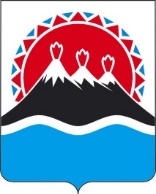 РЕГИОНАЛЬНАЯ СЛУЖБАПО ТАРИФАМ И ЦЕНАМ КАМЧАТСКОГО КРАЯПОСТАНОВЛЕНИЕВ соответствии с Федеральным законом от 07.12.2011 № 416-ФЗ 
«О водоснабжении и водоотведении», постановлением Правительства Российской Федерации от 13.05.2013 № 406 «О государственном регулировании тарифов в сфере водоснабжения и водоотведения», приказом ФСТ России от 27.12.2013 
№ 1746-э «Об утверждении Методических указаний по расчету регулируемых тарифов в сфере водоснабжения и водоотведения», Законом Камчатского края от 22.11.2022 № 155 «О краевом бюджете на 2023 год и на плановый период 2024 и 2025 годов», постановлением Правительства Камчатского края от 07.04.2023 
№ 204-П «Об утверждении Положения о Региональной службе по тарифам и ценам Камчатского края», протоколом Правления Региональной службы по тарифам и ценам Камчатского края от ХХ.12.2023 № ХХХПОСТАНОВЛЯЮ:Внести в приложения 5, 6 к постановлению Региональной службы по тарифам и ценам Камчатского края от 18.12.2020 № 384 «Об утверждении тарифов на питьевую воду (питьевое водоснабжение) и водоотведение КГУП «Камчатский водоканал» потребителям Мильковского муниципального района на 2021 - 2025 годы» изменения, изложив их в редакции согласно приложениям 1, 2 к настоящему постановлению.Настоящее постановление вступает в силу с 1 января 2024 года.Приложение 1 к постановлению Региональной службы по тарифам и ценам Камчатского краяот ХХ.12.2023 № ХХХ-Н«Приложение 5 к постановлению Региональной службы по тарифам и ценам Камчатского края от 18.12.2020 № 384Тарифы на питьевую воду (питьевое водоснабжение) КГУП «Камчатский водоканал» потребителям Мильковского и Атласовского сельских поселений Мильковского муниципального округа на 2021 - 2025 годы Экономически обоснованные тарифы потребителям (кроме населения и исполнителей коммунальных услуг для населения) (без НДС)Льготные тарифы для населения и исполнителей коммунальных услуг для населения (с НДС)».Приложение 2 к постановлению Региональной службы по тарифам и ценам Камчатского края от ХХ.12.2023 № ХХХ-Н«Приложение 6 к постановлению Региональной службы по тарифам и ценам Камчатского края от 18.12.2020 № 384Тарифы на водоотведение КГУП «Камчатский водоканал» потребителям Мильковского сельского поселения Мильковского муниципального округа на 2021 - 2025 годы Экономически обоснованные тарифы потребителям (кроме населения и исполнителей коммунальных услуг для населения) (без НДС)2. Льготные тарифы для населения и исполнителей коммунальных услуг для населения (с НДС)».[Дата регистрации] № [Номер документа]г. Петропавловск-КамчатскийО внесении изменений в постановление Региональной службы по тарифам и ценам Камчатского края от 18.12.2020 № 384 «Об утверждении тарифов на питьевую воду (питьевое водоснабжение) и водоотведение КГУП «Камчатский водоканал» потребителям Мильковского муниципального района на 2021 - 2025 годы»Руководитель[горизонтальный штамп подписи 1]М.В. Лопатникова№ п/пГод (период) Тарифы на питьевую воду (питьевое водоснабжение), руб./куб.мТарифы на питьевую воду (питьевое водоснабжение), руб./куб.м№ п/пГод (период) без НДСс НДС1.01.01.2021-30.06.202153,6064,321.01.07.2021-31.12.202160,6372,762.01.01.2022-30.06.202260,6372,762.01.07.2022-31.12.202273,8188,573.01.01.2023-31.12.202381,7198,054.01.01.2024-30.06.202481,7198,054.01.07.2024-31.12.2024184,00220,805.01.01.2025-30.06.2025182,42218,905.01.07.2025-31.12.2025182,42218,90№ п/пГод (период) Тарифы на питьевую воду (питьевое водоснабжение), руб./куб.м1.01.01.2021-30.06.202130,601.01.07.2021-31.12.202130,602.01.01.2022-30.06.202230,602.01.07.2022-31.12.202230,60301.01.2023-31.12.202332,44401.01.2024-30.06.202432,44401.07.2024-31.12.202434,78№ п/пГод (период) Тарифы на водоотведение, руб./куб.мТарифы на водоотведение, руб./куб.м№ п/пГод (период) без НДСс НДС1.01.01.2021-30.06.2021116,66139,991.01.07.2021-31.12.2021124,65149,582.01.01.2022-30.06.2022124,65149,582.01.07.2022-31.12.2022152,72183,263.01.01.2023-30.06.2023171,52205,824.01.01.2024-30.06.2024171,52205,824.01.07.2024-31.12.2024195,37234,445.01.01.2025-30.06.2025170,85205,025.01.07.2025-31.12.2025170,85205,02№ п/пГод (период) Тарифы на водоотведение, руб./куб.м1.01.01.2021-30.06.202198,901.01.07.2021-31.12.202198,902.01.01.2022-30.06.202298,902.01.07.2022-31.12.202298,903.01.01.2023-31.12.202398,904.01.01.2024-30.06.2024100,004.01.07.2024-31.12.2024100,00